Flight bkk (Don mueng airport)to Singapore on Tuesday 23 Dec cost 2,205 thbDeparture 6.25am to 9.40 am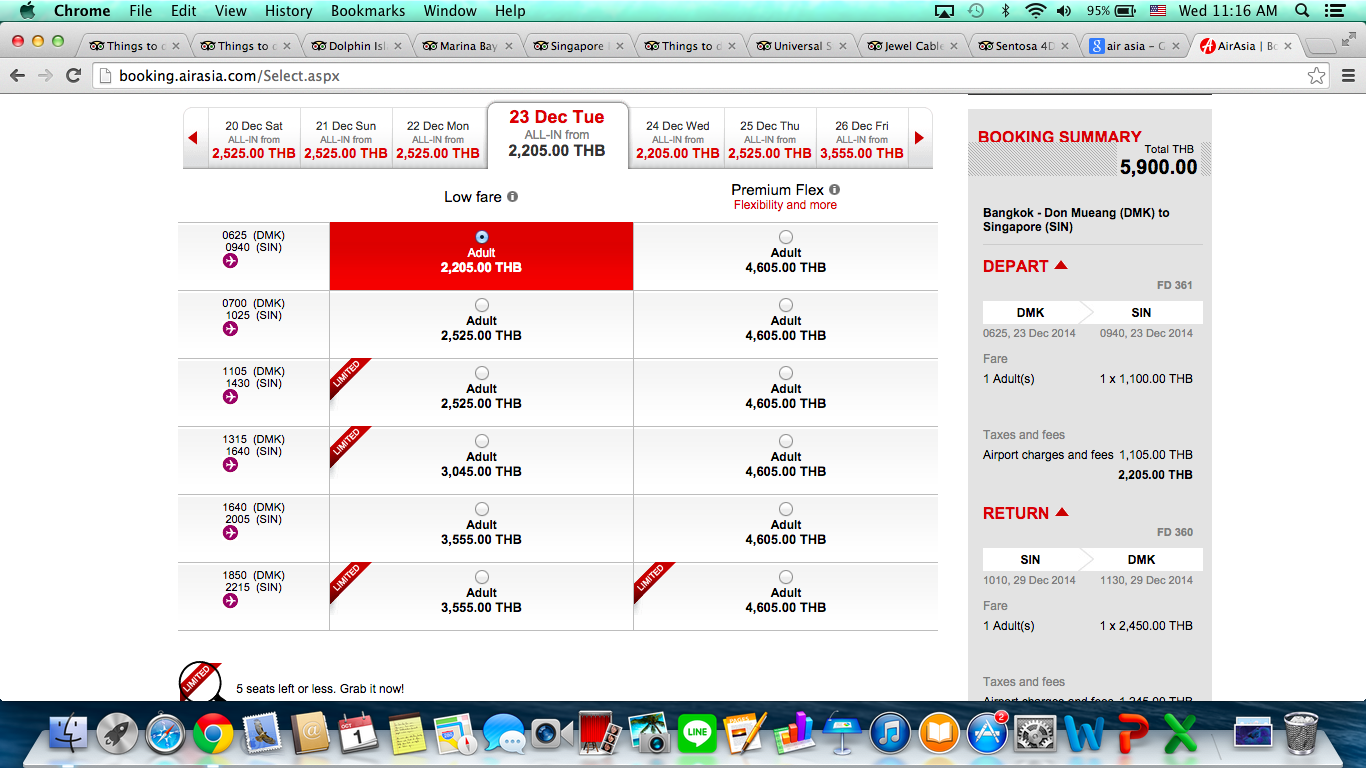 Flight from Singapore airport to bkk(Don mueng airport) on Tuesday 30 Dec cost 3,185 thbDeparture 5.10pm – 6.45pm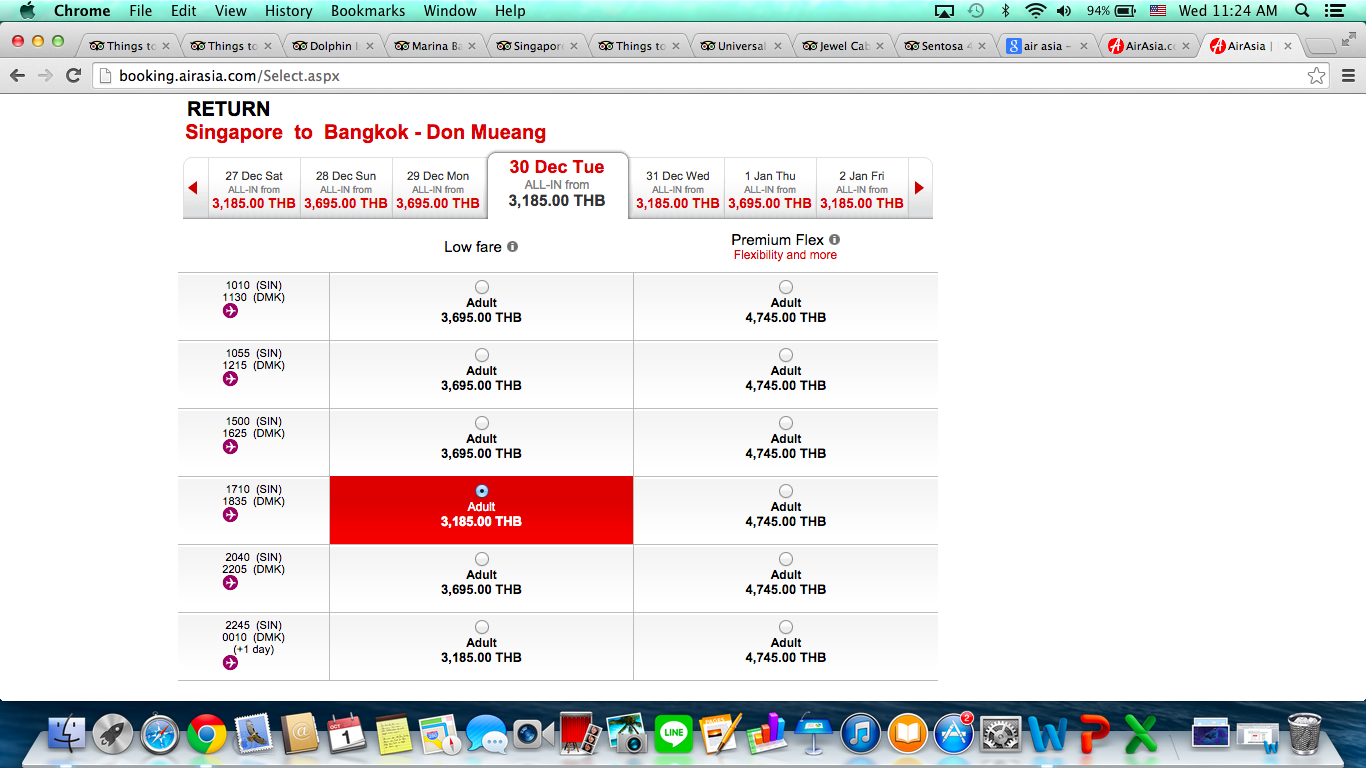 Total cost = 2,205 + 3,185 thb = 5,390 thbUnderwaterworld cost child 20.60 singapore dollar adult 29.90 singapore dollar = child 525.96 thb adult 763.41 thb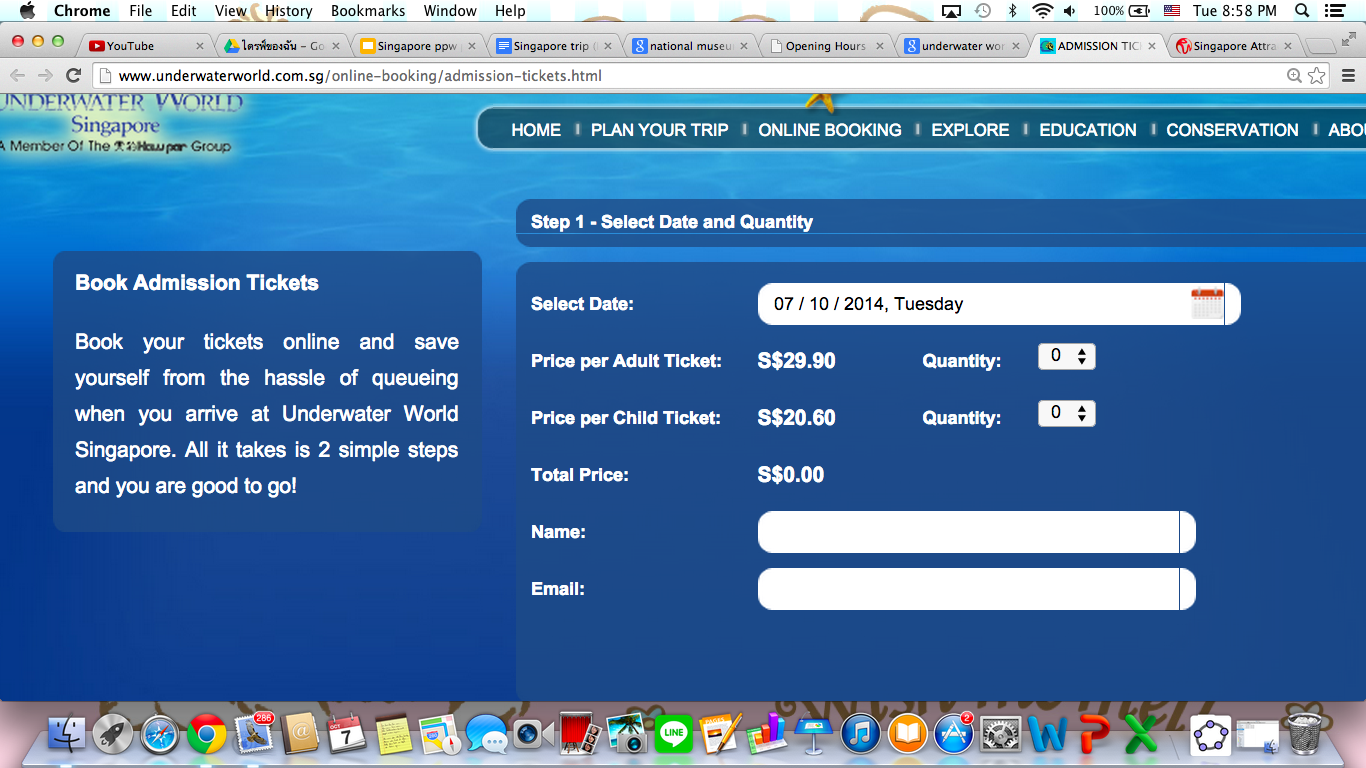 Universal Studio at Sentosa cost 68 singapore dollars = 1736.18thb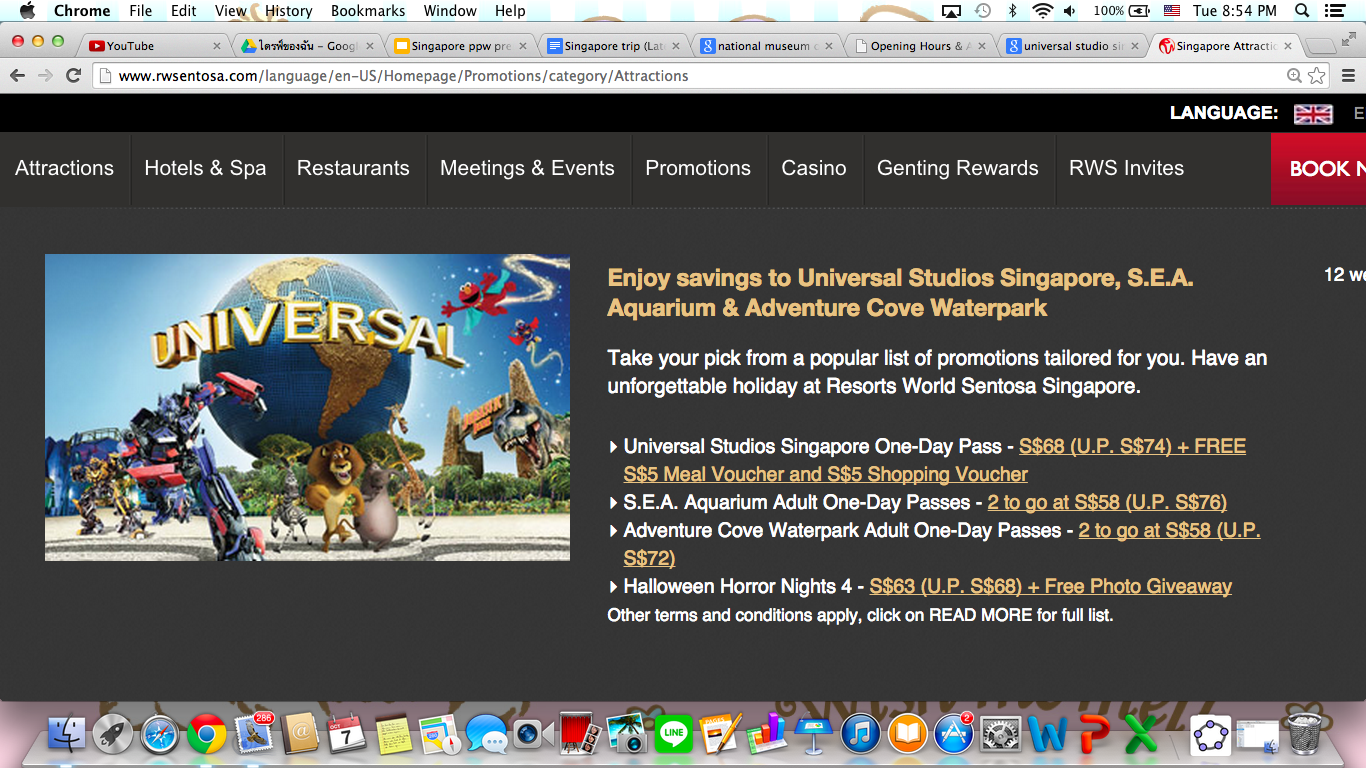 City Gallery cost Free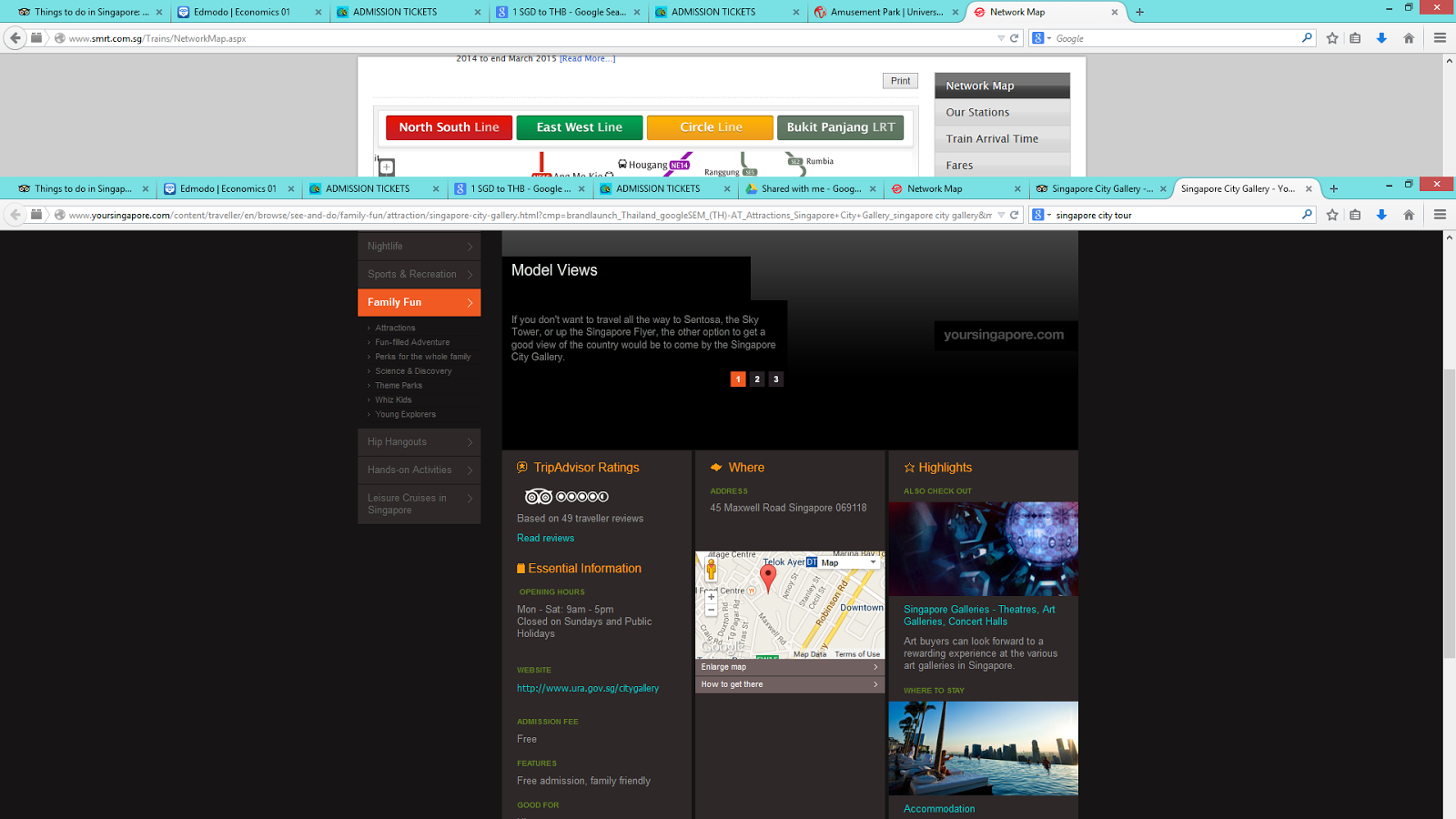 National Museum Cost Student 3 singapore dollar adult 6 singapore dollar = 153.19thb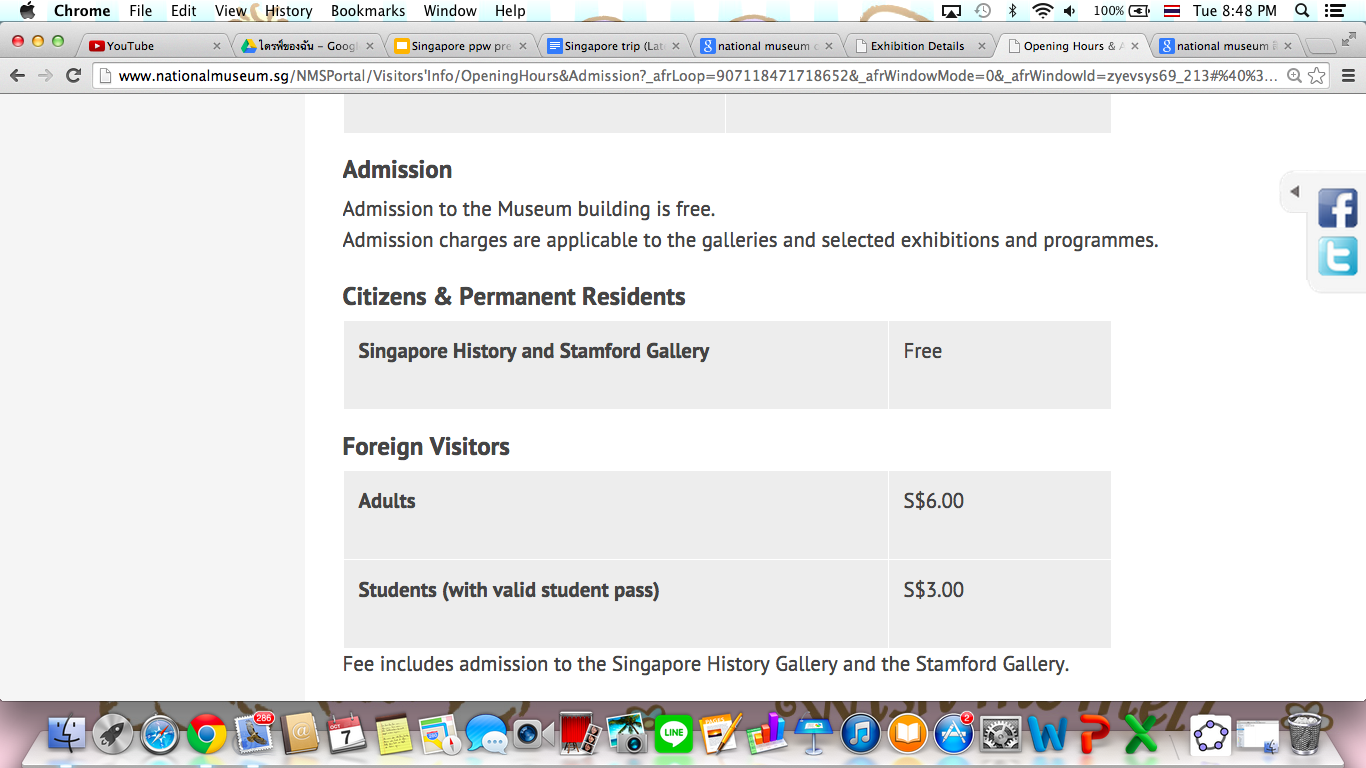 MRT cost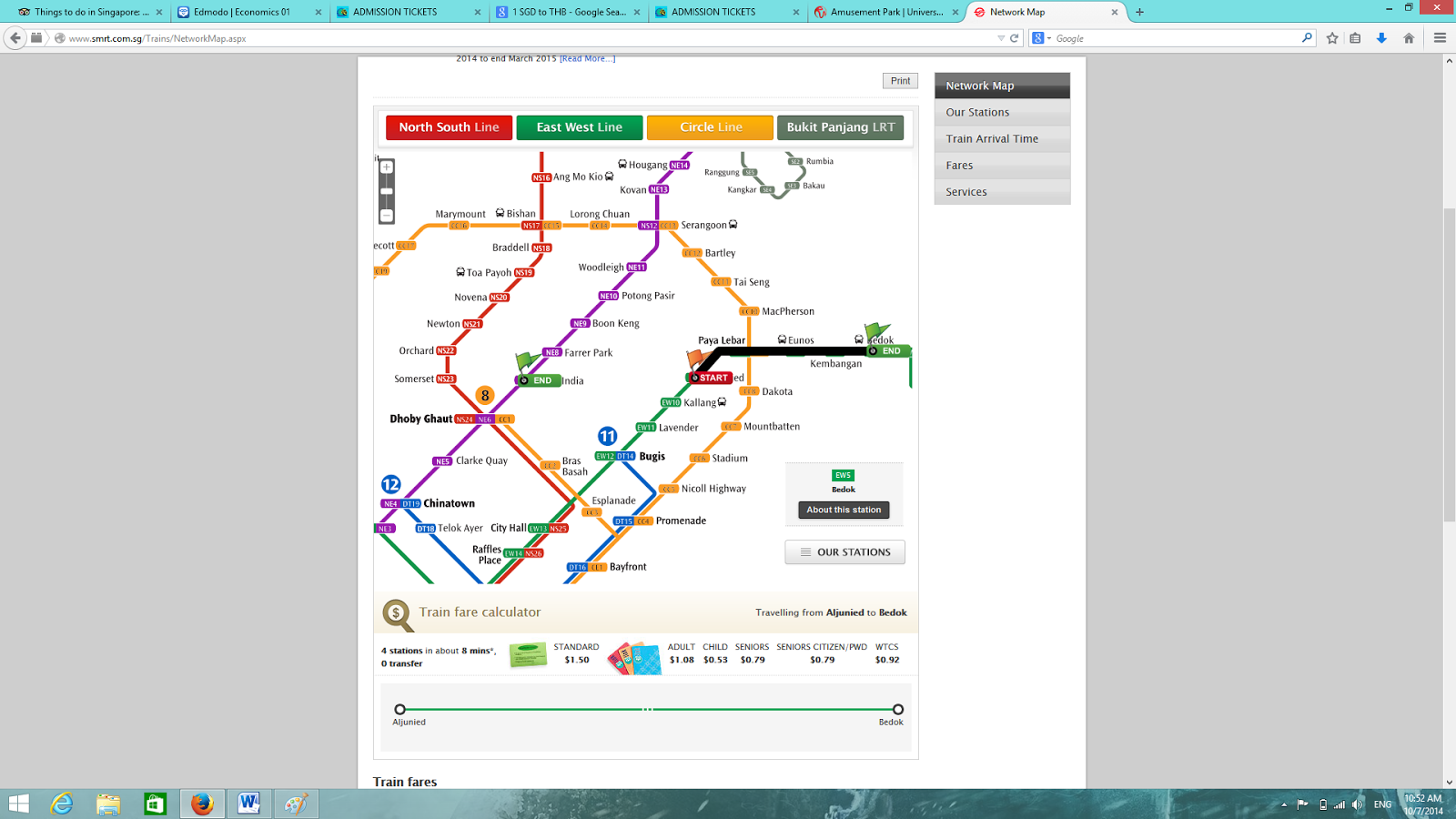 Science centre cost 8dollars = 204.26 thb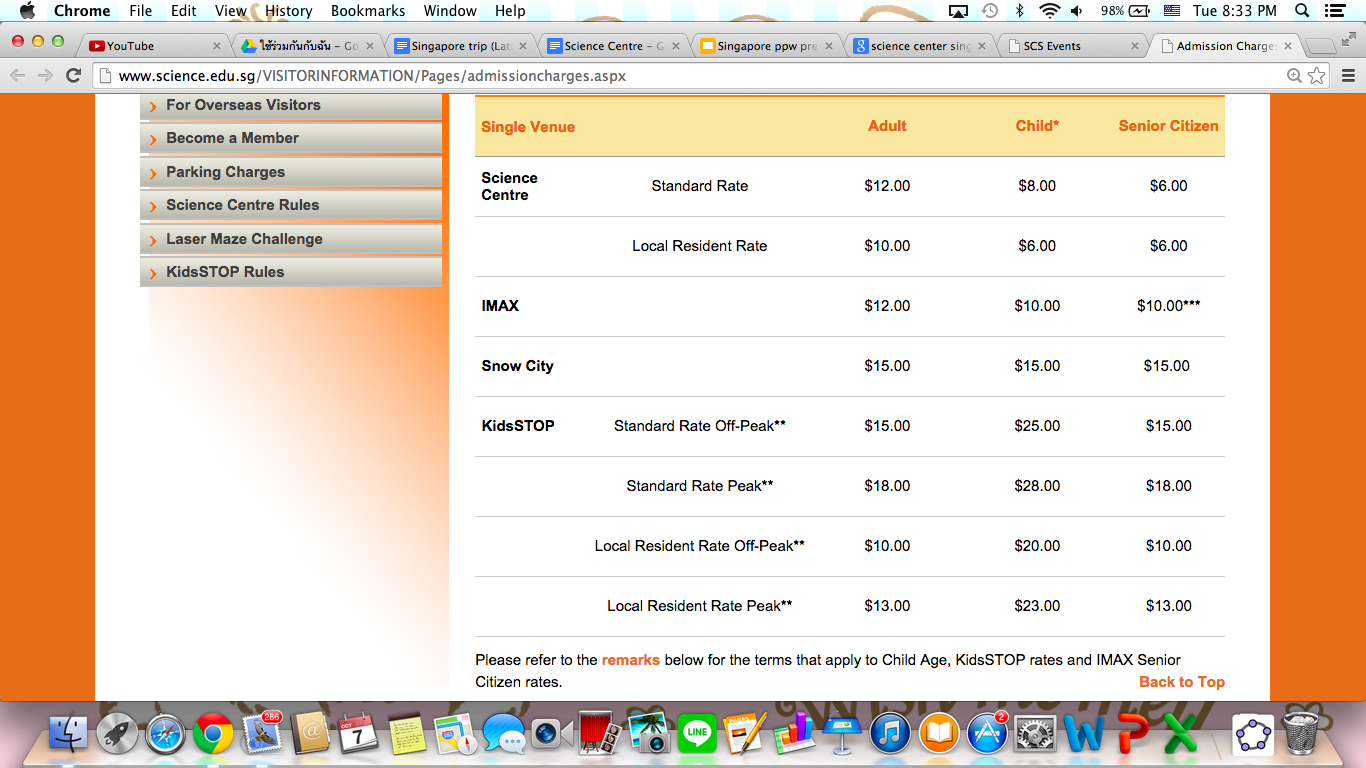 Singapore zoo ticket cost child 18 dollars adult 28 dollars = child 587.16 thb adult 913.36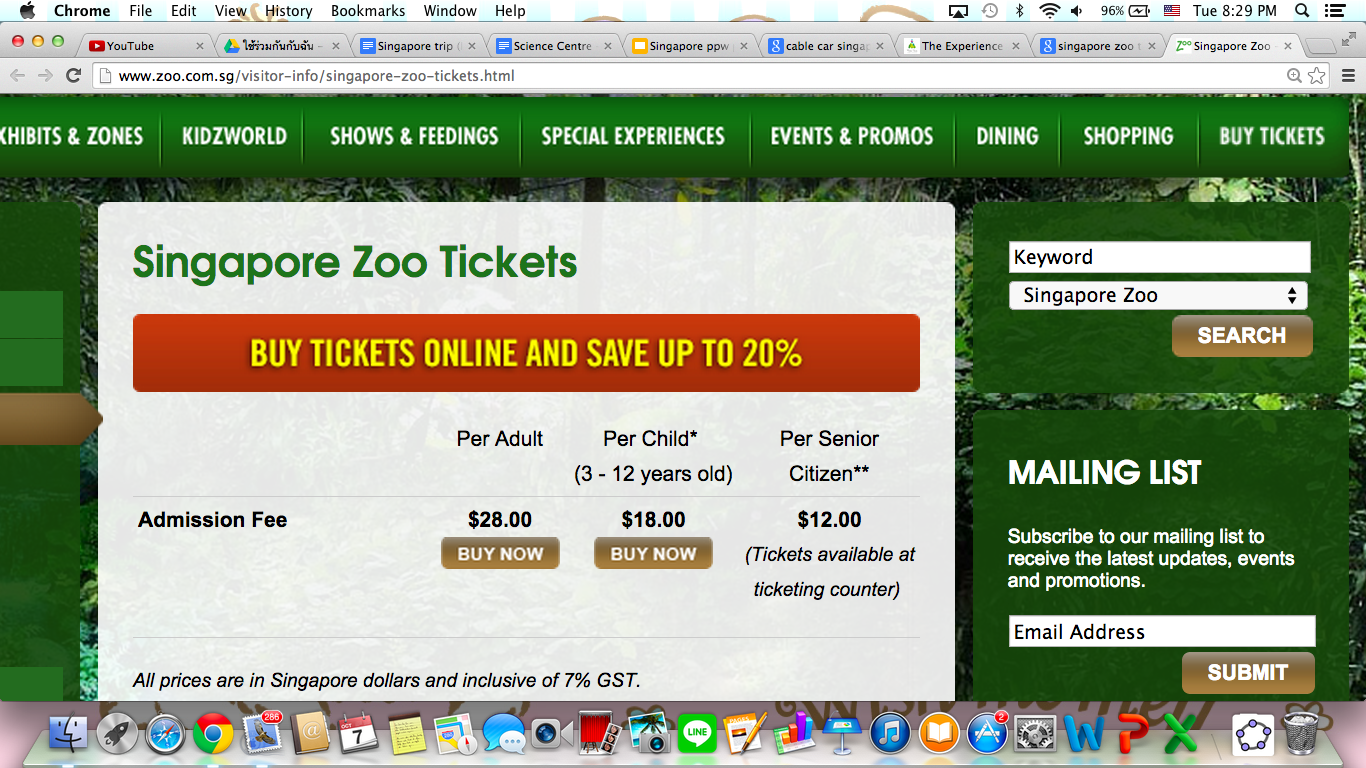 The bus(with a guide) can contain up to 38 people. 28,000/38 = 737thb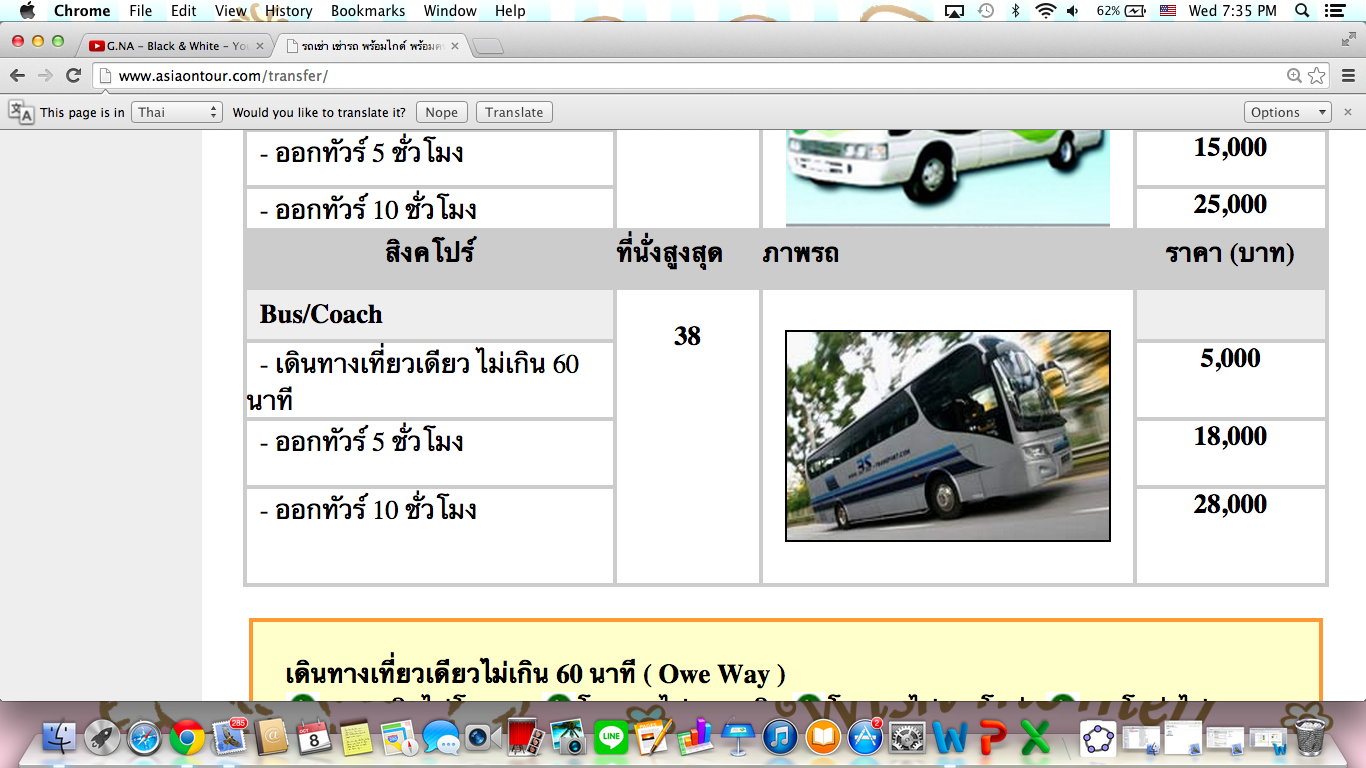 The hotel cost 1,912 thb per night. One room per two people. 1,912/2= 956 thb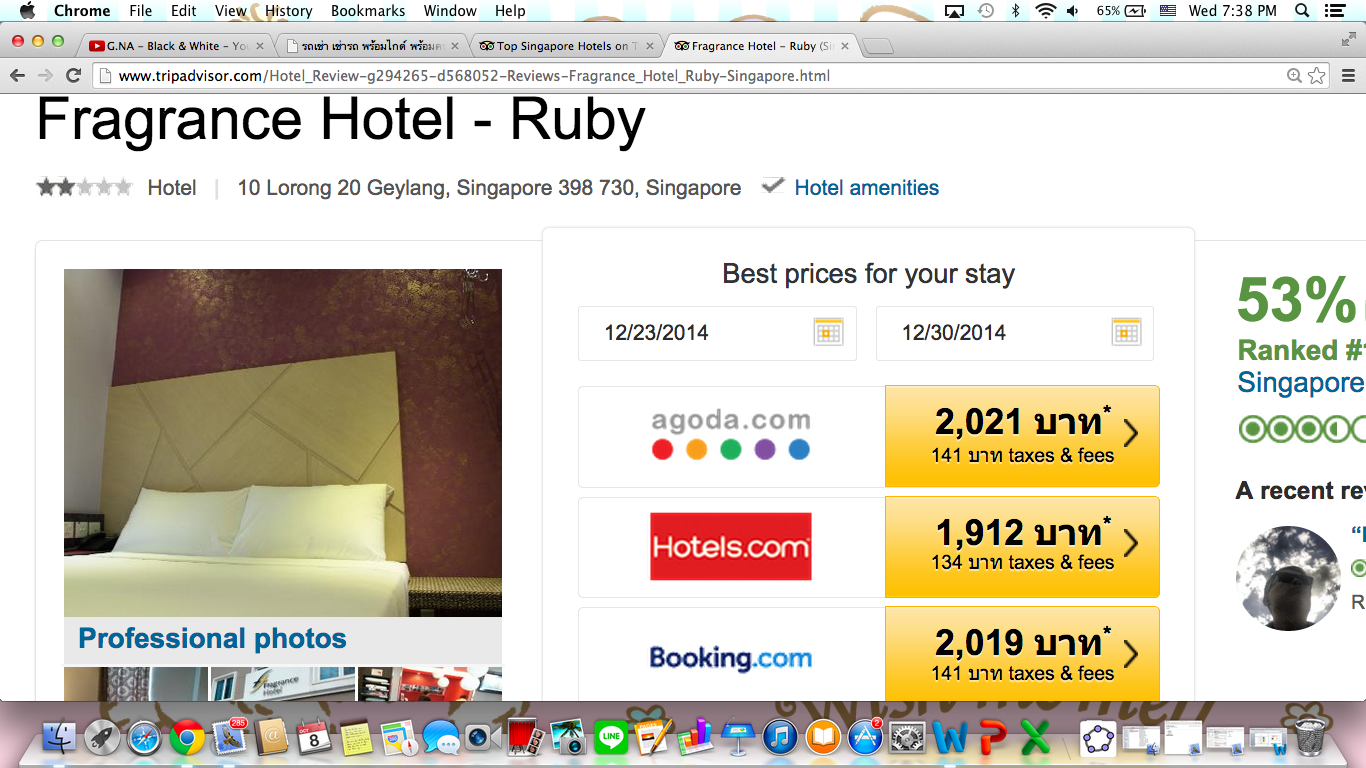 Schedule                                    Price                                           Total priceTue 23 Dec. (Arrival Day)Wed 24 Dec. 1st dayThu 25 Dec. 2nd dayFri 26 Dec. 3rd daySat 27 Dec. 4th daySun 28 Dec. 5th dayMon 29 Dec. 6th dayTue 30 Dec. Departure day6.25-9.40am Flight 2,205thb2,205thb9.40 Arriving at the airport10.00-10.30 Take the  bus to the hotel737*7thb7364thb10.35 Check-in at the  hotel956*7thb14,056thb11.00-11.50 Relax at the hotel12.00 Have a lunch13.30-15.00 Relax at the hotel18.00-19.30 Have a dinner at20.00 Have a meeting for tomorrow’s plan21.00 Go to sleep7.00-8.30 Have a breakfast8.30-12.00 Take the bus and have City tour12.00-12.45 Take  the bus to the restaurant12.45-13.30 Have a lunch13.45-16.00 Take the bus out to study history at national museum153thb14,209thb16.00-16.45 Take the bus back to the hotel16.45 Arrive at the hotel16.50-17.50 Relax at the hotel18.00-19.30 Have a dinner20.00 Have a meeting for tomorrow’s plan 21.00 Go to sleep7.00-8.30 Have a breakfast8.30-11.30 Take the bus to study science at the science center204thb14,413thb11.30-12.15 Take the bus back to the restaurant12.15-13.30 have lunch 13.30-14.30 free time at the hotel14.30 Take the bus to   China town15.00 Arrive at China town15.30-17.30 Go shopping at China town17.30-19.00 Have a dinner at China town19.00 Take the bus back  to the hotel19.45 Arrive at the hotel20.00 Have a meeting for tomorrow’s plan21.00 Go to sleep7.00-8.30 Have breakfast8.30-9.15 Take a bus to the Sri Mariamman Temple 9.15-11.30 Study humanities at the Sri Mariamman TempleFreeFree11.30-12.15 Take a bus back to the restaurant12.15-13.30 Have a lunch13.30-14.15 Take a bus to the Sigapore city gallery FreeFree14.15-16.00 Take a walk at the city gallery16.00-16.45 Take a bus back to the hotel16.45-17.30 Relax at the hotel17.30 Have dinner19.00 Have a meeting for tomorrow’s plan21.00 Go to sleep7.00-8.30 Have breakfast8.30-9.15 Take a bus to the Under water worldChild 526 thb, Adult 763 thb14,939thb9.15-11.30 Study biology at the Under water world11.30-12.15 Take a bus to the restaurant12.15-14.00 Have lunch14.00-14.45 Take a bus to the Singapre zooChild 587 thb, Adult 913 thb15,526thb14.45-16.30 Visit the Singapore zoo16.30-17.15 Take a bus back to the restaurant17.15-19.30 Have dinner20.00 Have a meeting for tomorrow’s plan21.00 go to sleep7.00-8.30 Have a breakfast8.30-9.15 Take the bus to Marina Bay9.45 - 15.00 Free time on Marina bayFreeFree15.30-16.30 Take the bus to the restaurant17.45-19.45 Have a dinner20.00 Have a meeting for tomorrow’s plan21.00 Go to sleep7.00-8.30 have breakfast8.40-10.00 Take the bus to Sentosa11.30 Get to Universal Studio1736thb17,262thb11.40 Buy Ticket12.30-13.30 Eat Lunch15.30 Everyone meet at the front of the universal studio16.00 Back to the hotel7.00-9.00 Have breakfast9.00-11.00 Free time at the hotel11.00-12.30 Have lunch12.30-13.00 check-out from the hotel13.00-15.00 shopping in the Orchard Road15.00-15.30 Take a bus to the airport15.30 Check-in at the airport3,185thb20,447thb